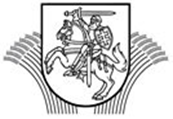 LIETUVOS RESPUBLIKOS ŽEMĖS ŪKIO MINISTRASĮSAKYMASDĖL ŽEMĖS ŪKIO MINISTRO . SPALIO 2 D. ĮSAKYMO NR. 3D-384 „DĖL TRAKTORIŲ, SAVAEIGIŲ IR ŽEMĖS ŪKIO MAŠINŲ IR JŲ PRIEKABŲ REGISTRAVIMO TAISYKLIŲ PATVIRTINIMO“ PAKEITIMO2014 m. liepos 1 d. Nr. 3D-396VilniusP a k e i č i u Traktorių, savaeigių ir žemės ūkio mašinų ir jų priekabų registravimo taisykles, patvirtintas Lietuvos Respublikos žemės ūkio ministro . spalio 2 d. įsakymu Nr. 3D-384 „Dėl Traktorių, savaeigių ir žemės ūkio mašinų ir jų priekabų registravimo taisyklių patvirtinimo“:1. Papildau 191 punktu: „191. Naudoti ratiniai traktoriai, pagaminti ne ES šalyse po 2009 m. liepos 1 d. ir neįregistruoti ES šalyse, pagal šias taisykles įregistruojami, jeigu jie buvo pagaminti pagal 2003 m. gegužės 26 d. Europos Parlamento ir Tarybos direktyvos 2003/37/EB dėl žemės ar miškų ūkio traktorių, jų priekabų ir keičiamos velkamosios įrangos, jų sistemų, sudėtinių dalių ir atskirų techninių mazgų tipo patvirtinimo ir panaikinančios direktyvą 74/150/EEB (OL 2004 m. specialusis leidimas, 13 skyrius, 31 tomas, p. 311) su paskutiniais pakeitimais, padarytais 2014 m. kovo 18 d. Komisijos direktyva 2014/44/ES (OL 2014 L82, p. 20), reikalavimus“.2. Pakeičiu 38.1.2 punktą ir jį išdėstau taip:„38.1.2. kai yra įvykdyti 38.1.1 punkte numatyti veiksmai, naujasis traktoriaus savininkas privalo per 30 dienų pateikti šių taisyklių 19.2.4 punkte nurodytus dokumentus. Kai traktoriaus pirkėjas ir pardavėjas yra fiziniai asmenys, nuosavybės teisė į traktorių gali būti perleista pagal jų sudarytą sutartį. Mokėjimo dokumentai ir perdavimo–priėmimo aktas šiuo atveju pateikiami, tik jeigu tai numatyta sutarties sąlygose;“.3. Pakeičiu 45 punktą ir jį išdėstau taip:„45. Visais registro duomenų keitimo atvejais keičiami registravimo dokumentai – išduodamas naujas registracijos liudijimas. Valstybinio numerio ženklas keičiamas tuo atveju, kai senas ženklas neatitinka standarto arba Traktorių, savaeigių ir žemės ūkio mašinų bei jų priekabų valstybinio numerio ženklų techninių reikalavimų ĮTS-4-1994 arba registruojantis asmuo pageidauja valstybinio numerio ženklą pakeisti“. 4. Papildau 511 punktu:„511. Kai naujasis traktoriaus savininkas šių taisyklių 38.1.2 punkte nustatytais terminais nesikreipia į savivaldybės administraciją dėl registro duomenų pakeitimo, traktorius išregistruojamas automatiškai“. 5. Pakeičiu 3 priedą ir jį išdėstau nauja redakcija (pridedama).Žemės ūkio ministras						                                 Vigilijus JuknaSUDERINTALietuvos savivaldybių asociacijos2014-0519 raštu Nr.(18)-SD-331 Traktorių, savaeigių ir žemės ūkio mašinųir jų priekabų registravimo taisyklių 3 priedas(Traktoriaus, savaeigės žemės ūkio mašinos, savaeigės mašinos ar priekabos pirkimo–pardavimo sutarties formos pavyzdys)TRAKTORIAUS, SAVAEIGĖS ŽEMĖS ŪKIO MAŠINOS, SAVAEIGĖS MAŠINOS AR PRIEKABOS PIRKIMO–PARDAVIMO SUTARTIS______________(data)___________________________(sudarymo vieta)Pardavėjas /..../..../..../..../..../..../..../..../..../..../..../		(asmens kodas)	(vardas, pavardė)parduoda, o	Pirkėjas /..../..../..../..../..../..../..../..../..../..../..../		(asmens kodas)	(vardas, pavardė)perka pardavėjui nuosavybės teise priklausantį 	...........................................................	 (toliau vadinama technika)(traktorių, savaeigę žemės ūkio mašiną, savaeigę mašiną ar priekabą – nurodomas pavadinimas)markė, modelis..................................., tapatumo numeris	valstybinis Nr. .................................. registravimo dokumento Nr.	Pardavėjas patvirtina, kad į parduodamą techniką tretieji asmenys jokių teisių ar pretenzijų neturi, technika neareštuota, nėra teisinio ginčo objektas, teisė disponuoti ja neatimta ir neapribota. Tapatumo numeris ir kiti techniniai ir eksploataciniai duomenys atitinka nurodytuosius registravimo dokumente.Technika perduodama pirkėjo nuosavybėn nuo sutarties pasirašymo momento.Šalys parduodamą techniką įkainojo	Lt.(nurodoma suma žodžiais)Pardavėjas 		(parašas)Pirkėjas 		(parašas)Pastaba. Vadovaujantis Saugaus eismo automobilių keliais įstatymu ir Traktorių, savaeigių ir žemės ūkio mašinų ir jų priekabų registravimo taisyklių nuostatomis, technikos savininko pasikeitimo atveju techniką privalu perregistruoti iki eksploatacijos pradžios, bet ne vėliau kaip per 30 dienų nuo sutarties pasirašymo momento. Laiku neperregistruota technika išregistruojama.